Name_____________________________________						Date_____________Ms. Centonze											 Period____The New England ColoniesThe Plymouth settlement ultimately blossomed into the colony of Massachusetts.  Later, three other colonies would be established creating what is known as the New England region of colonies.  The New England Colonies were Massachusetts, New Hampshire, Connecticut and Rhode Island.Even though each colony was created for different reasons, the New England colonies were similar in that they had a very short growing season and a cool climate.  Because there was little fertile soil available in the New England region of colonies, they did not rely on farming for their economy.  They relied on shipbuilding, fishing and trading instead.  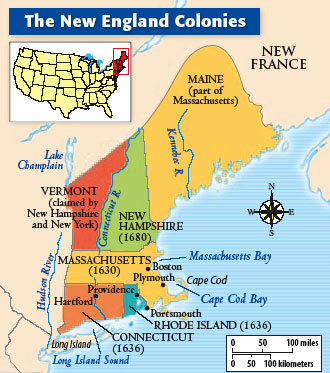 List the four New England colonies below:1.  ________________________________2.  ________________________________3.  ________________________________4.  ________________________________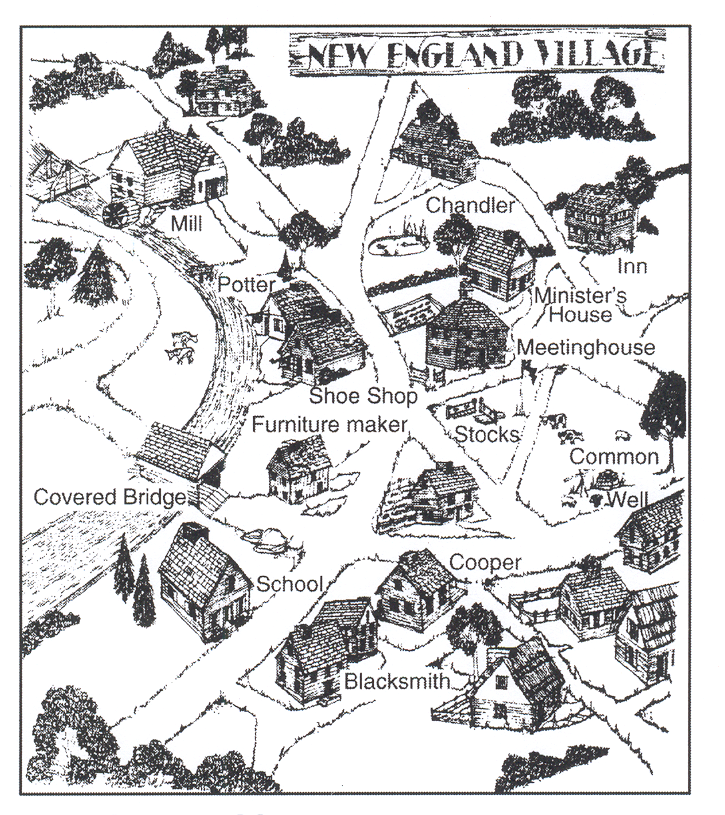 Like plantations in the South, villages in New England tried to be self-sufficient, having everything in the village to meet the daily needs of the people living there.List four trades/professions of people living in this village:1.  ____________________________2.  ____________________________3.  ____________________________  4.  ____________________________At the center of each town was the meetinghouse.  The meetinghouse was a place where religious services and town political meetings were held.  At town meetings, setters discussed and voted on many issues.  How is the meetinghouse an experience in representative government?  __________________________________________________________________________________________________________________________________________________________________________________Conclusion:  What would your life have been like if you lived in one of the New England colonies in the 1600s?  Based on the notes and readings we completed in class, write a diary entry describing what life would have been like living in the New England colonies.  Please include the following requirements:Your diary entry must be a minimum of 10 sentencesYou must include the colony you lived in (Massachusetts, Connecticut, Rhode Island, New Hampshire)You must describe the geography and climate of where you liveYou must describe what you do for a living (hint:  check out notes on the New England economy)Your diary entry should be creative, but historically accurate and appropriate as well.This assignment will be collected and graded.Good luck!